PERNYATAAN KEASLIAN SKRIPSIDengan ini saya menyatakan bahwa skripsi yang saya tulis sebagai salah satu syarat untuk memperoleh gelar Sarjana Humaniora dan diajukan pada Jurusan Sejarah Peradaban Islam Fakultas Ushuluddin dan Adab Universitas Islam Negeri Sultan Maulana Hasanuddin Banten ini sepenuhnya asli merupakan hasil karya tulis ilmiah saya pribadi. Adapun tulisan maupun pendapat orang lain yang terdapat dalam skripsi ini telah saya sebutkan kutipannya secara jelas sesuai dengan etika keilmuan yang berlaku di bidang penulisan karya ilmiah.Apabila kemudian hari terbukti bahwa sebagian atau seluruh isi skrpsi ini merupakan hasil perbuatan plagiat atau mencontek karya tulis orang lain, saya bersedia untuk menerima sanksi berupa pencabutan gelar kesarjanaan yang saya terima ataupun sanksi akademik lain sesuai dengan peraturan yang berlaku.Serang, November 2018
       IKA ARISKA       NIM :133500359ABSTRAKNama: Ika Ariska, NIM: 133500359, Judul Skripsi: Peranan K.H Tb. A. Rafe’i Ali Dalam Bidang Keagamaan dan Politik Di Labuan Tahun 1970-2010, Jurusan: Sejarah Peradaban Islam, Fakultas: Ushuluddin dan Adab, UIN Sultan Maulana Hasanuddin Banten Tahun 2018 M/1440 H.Masyarakat Banten terkenal dengan masyarakat religious atau taat beragama. Hal ini menjadi nyata bahwa Banten memang dikenal sebagai gudang kiyai, ulama dan santri, karena memang di Banten banyak pondok pesantren tumbuh subur dan berkembang baik pesantren salafi ataupun modern. Salah satunya daerah Labuan-Pandeglang, Kh. Tb A. Rafe,I Ali adalah salah satu kiyai yang mendirikan pondok pesantren salafi serta berperan dalam bidang politik.Perumusan masalah dalam penelitian ini terdiri atas: (1) Bagaimana Biografi K.H Tb. Rafe’i Ali ?, (2) Bagaimana Karya-Karya K.H Tb. Rafe’i Ali ?, (3) Bagaimana Peranan KH. Tb. Ahmad Rafe’i Ali Dalam Bidang Keagamaan dan Politik di Jaha- Pandeglang ?.Tujuan penelitian ini adalah: (1) Untuk Mengetahui Bagaimana Biografi K.H Tb. Rafe’i Ali, (2) Untuk Mengetahui Bagaimana Karya-Karya K.H Tb. Rafe’i Ali, (3) Untuk Mengetahui Bagaimana Kontribusi KH. Tb. Ahmad Rafe’i Ali Dalam Bidang Keagamaan dan Politik di Jaha- PandeglangPenelitian ini menggunakan metode penelitian sejarah, yang meliputi tahapan-tahapan sebagai berikut: pemilihan topik, pengumpulan sumber ( Heuristic), kritik (verifikasi), penafsiran (interpretasi), dan penulisan (historiografi).Kesimpulan dalam pembahasan skripsi ini adalah KH. Tb. A. Rafe’i Ali kelahiran 05 Maret Tahun 1936 adalah seorang ulama yang mempunyai kharisma dikalangan masyarakat Jaha, Labuan- Pandeglang. KH. Tb. A. Rafe’i Ali mengasuh Perguruan Islam An-Nizhomiyyah,  aktif dalam bidang sosial-politik-kemasyarakatan, selain mendirikan pesantren, berdakwah dalam rangka menyebarluaskan ajaran agama. juga menukil beberapa kitab, yaitu Aqidah Al-Awam dan Risalah Maslak Al-Fudhala. Di Politik sebagai anggota, tugasnya untuk. Mewujudkan amanat penderitaan rakyat, Melaksanakan Demokrasi TerpimpFAKULTAS USHULUDDIN DAN ADAB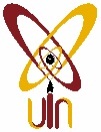 UNIVERSITAS ISLAM NEGERISULTAN MAULANA HASANUDDIN BANTENAssalamu’alaikumWr. Wb.Dipermaklumkan dengan hormat, bahwa setelah membaca dan mengadakan perbaikan seperlunya, maka kami berpendapat bahwa skripsi Saudara Ika Ariska NIM: 133500359, Judul Skripsi Peranan  K.h Tb A. Rafe’i Ali Dalam Bidang Keagamaan dan Politik Di Labuan Tahun 1970-2010, diajukan sebagai salah satu syarat untuk melengkapi ujian munaqasyah pada Jurusan Sejarah Peradaban Islam Fakultas Ushuluddin dan Adab Universitas Islam Negeri Sultan Maulana Hasanuddin Banten. Maka kami ajukan skripsi ini dengan harapan dapat segera dimunaqasyahkan. Demikian, atas perhatian bapak kami ucapkan terima kasih.Wassalamu’alaikumWr. Wb.PERANAN K.H TB A. RAFE’I ALI DALAM BIDANG KEAGAMAAN DAN POLITIKDI LABUAN TAHUN 1970-2010Oleh :IKA ARISKANim :133500359PENGESAHANSkripsi a.n. Ika Ariska, NIM: 133500359 dengan judul Peranan K.H Tb. A. Rafe’i Ali Dalam Bidang Keagamaan dan Politik di Labuan Tahun 1970-2010 dapat di ajukan dalam sidang Munaqasyah Universitas Islam Negeri (UIN) Sultan Maulana Hasanuddin Banten pada tanggal 14 November 2018, skripsi ini telah diterima sebagai salah satu syarat untuk memperoleh gelar Sarjana Humaniora (S.Hum) pada Jurusan Sejarah Peradaban Islam Fakultas Ushuluddin dan Adab Universitas Islam Negeri (UIN) Sultan Maulana Hasanuddin Banten.PERSEMBAHANTeruntuk kedua orang tuaku yaitu Bapak Armin dan Ibu samah yang selalu terus berdo’a, mendidik dan membimbing, saudara sepupuku yang selalu membantu proses berjalannya skripsi ini yaitu Fifi Afianti dan juga untuk adikku si bungsu Ali Fikri yang selalu menyemangatiku, tak lupa keluarga besarku yang telah memberikan banyak dukungan, dan terima kasih untuk orang-orang yang menyayangiku.MOTTOJanganlah kamu bersikap lemah, dan janganlah pula kamu bersedih hati, padahal kamulah orang-orang yang paling tinggi derajatnya, jika kamu orang-orang yang beriman.(Q.S Ali-Imran, 139)RIWAYAT HIDUPPenulis bernama Ika Ariska, lahir di Pandeglang-Banten pada tanggal 09 April 1994. Dilahirkan dalam sebuah keluarga sederhana dari pasangan Bapak Armin bin Akbar (Alm) dan Ibu Samah binti Sarun ( Alm), penulis merupakan anak Pertama dari Dua bersaudara, anak yang kedua bernama Ali Fikri.Pendidikan formal yang telah penulis tempuh adalah SDN ( Sekolah Dasar Negeri ) Carita 1, MTs ( Madrasah Tsanawiyah ) Al-Ihsan (pondok pesantren), SMAN ( Sekolah Menengah Atas Negeri ) 3 Pandeglang. Kemudian penulis melanjutkan pendidikannya diperguguran tinggi UIN ( Universitas Islam Negeri ) Sultan Maulana Hasanuddin Banten, dengan mengambil Jurusan Sejarah Kebudayaan Islam pada Fakultas Ushuluddin dan Adab.Selama menjadi mahasiswa, penulis pernah aktip di organisasi Kampus yaitu Kader Muda Banten ( KMB), Remaja Mesjid Al-Mukhlisin ( RISMA), Dan pernah bekerja di New Concept sebagai Guru Bimbel.KATA PENGANTARبسم الله الرّحمن الرّحيمPuji syukur kehadirat Allah SWT atas segala nikmat dan karunia-Nya sehingga penulis mampu menyelesaikan tugas akhir perkuliahan ini yaitu menyelesaikan skripsi untuk memenuhi persyaratan mendapat gelar Sarjana Strata Satu pada Jurusan Sejarah Peradaban Islam, Fakultas Ushuluddin dan Adab Universitas Islam Negeri  Sultan Maulana Hasanuddin Banten.Dengan kekuasaan Allah SWT, semangat tinggi penulis Alhamdulilah dapat menyelesaikan skripsi yang berjudul: Peranan K.h Tb A. Rafe’i Ali Dalam Bidang Keagamaan dan Politik Di Labuan Tahun 1970-2010Penulis menyadari bahwa skripsi ini tidak terlepas dari kekurangan, kesalahan dan sangat jauh mendekati kebenaran kesempurnaan penulisan. Namun demikian penulis berharap semoga dengan adanya skripsi bermanfaat khususnya bagi penulis dan umumnya bagi pembaca.Skripsi ini kemungkinan tidak dapat diselesaikan tanpa bantuan dari berbagai pihak. Oleh karenanya penulis hanya dapat mengucapkan terima kasih dari hati yang terdalam dan penghormatan yang setinggi-tingginya, terutama kepada:Bapak Prof. Dr. H. Fauzul Iman, M.A., sebagai Rektor Universitas Islam Negeri Sultan Maulana Hasanuddin Banten, yang telah membina Universitas Islam Negeri Sultan Maulana Hasanuddin Banten dengan baik.  Bapak Prof. Dr. H. Udi Mufrodi Mawardi, Lc., M.A., sebagai Dekan Fakultas Ushuluddin dan Adab, Universitas Islam Negeri Sultan Maulana Hasnuddin Banten, yang telah mendorong penyelesaian Studi dan Skripsi penulis.Ibu Eva Syarifah Wardah, S.Ag., M. Hum., Sebagai Ketua Jurusan Sejarah Peradaban Islam Universitas Islam Negeri Sultan Maulana Hasnuddin Banten. Bapak Hatta Raharja, M.A., sebagai Sekretaris Jurusan Sejarah Peradaban Islam Fakultas Ushuluddin dan Adab Universitas Islam Negeri Sultan Maulana Hasanuddin Banten, yang telah memberikan arahan, mendidik dan memberikan motivasi kepada penulis.Bapak Drs. HS. Suhaedi, M.Si sebagai pembimbing 1 dan Bapak Dr. Mohamad Soheh,S.Ag.,M.A. sebagai pembimbing II yang telah memberikan nasehat arahan serta bimbingan sehingga penulis dapat menyelesaikan penyusunan skripsi.Bapak dan Ibu Dosen, yang telah memberikan bekal pengetahuan yang begitu berharga selama penulis kuliah di Universitas Islam Negeri Sultan Maulana Hasanuddin  Banten.Kedua orang tua yang sudah merawat dan mendidik serta memberikan dukungan agar bisa menjadi orang yang berilmu dan berhasil. Seluruh Civitas Akademika, Universitas Islam Negeri Sultan Maulana Hasanuddin Banten yang telah membantu pelayanan administrasi selama perkuliahan dalam rangka menyelesaikan skripsi ini. Teman-teman atau rekan-rekan SPI-a dan SPI-b jurusan Sejarah Peradaban Islam angkatan 2013. Khususnya Kepada Maria Hanah, Siti Sa’diah, Devi Fatmawati, Nita Juanita, Rini Maya Sari, Uswah Hasanah, Wiwin Purnama Sari dan Malihah Ardani yang telah memberikan dukungan selama penyusunan skripsi ini serta Mutmainah, Sar’ah, Ruminah, Iday Widawati, yang memberikan semangat selama penyusunan skripsiHarapan penulis semoga seluruh bantuan dan motivasi yang disumbangkan kepada penulis menjadi amalan toyiban (amal yang baik) serta mendapat balasan yang setimpal dari Allah SWT. AmiinSerang, November 2018 Penulis       IKA ARISKA       NIM :133500359DAFTAR ISIPERNYATAAN KEASLIAN SKRIPS	iABSTRAK	iiNOTA DINAS	iiiLEMBAR PERSETUJUAN MUNAQOSYAH	ivLEMBAR PENGESAHAN	vPERSEMBAHAN	viMOTTO	viiRIWAYAT HIDUP	viiiKATA PENGANTAR	ixDAFTAR ISI	xiiBAB I       PENDAHULUANLatar Belakang Masalah	1Perumusan Masalah	5Tujuan Penelitian	5Kerangka Pemikiran	6Metode Penelitian	8Sistematika Pembahasan 	13BAB II   BIOGRAFI KH. TB. AHMAD RAFE’I ALI Silsilah Keturunan KH. Tb. Ahmad Rafei Ali	14Riwayat Pendidikan KH. Tb. Ahmad Rafe’i Ali	25Kiprah KH. Tb. Ahmad Rafe’i Ali	27BAB III  KARYA-KARYA K.H. TB. RAFE’I ALI Menukil kitab Aqidatul awam	30Risalah Kitab Maslakul Fudhala Fi Tarjamah Kifayatil Atqiyai	34BAB IV PERANAN KH. TB. AHMAD RAFE’I ALI DALAM BIDANG KEAGAMAAN DAN POLITIK DI LABUAN Mendirikan Pondok Pesantren	43Menjadi Ketua MUI	51Menjadi anggota DPR-GR di Pandeglang	56BAB V   PENUTUPKesimpulan	61Saran	63DAFTAR PUSTAKALAMPIRAN-LAMPIRANNomor	: Nota DinasLamp	: SkripsiHal 	: Pengajuan Ujian MunaqasyahKepada YthDekan Fakultas Ushuluddin Dan AdabUIN SMH Bantendi       SerangPembimbing IDrs. H.S. Suhaedi, M.SiNip: 196710141995031001Serang,7 November 2018Pembimbing IIDr. Muhamad Shoheh, S.Ag.,M.A.NIP: 197101211999031002Menyetujui,Menyetujui,Pembimbing IDrs. H.S. Suhaedi, M.SiNIP: 196710141995031001Pembimbing IIDr. Muhamad Shoheh, S.Ag.,M.A.NIP: 197101211999031002Mengetahui,Mengetahui,DekanFakultas Ushuluddin dan AdabProf. Dr. H. Udi Mufrodi Mawardi, Lc., M.Ag.NIP: 19610209 199403 1 001KetuaJurusan Sejarah Peradaban IslamDr. Hj. Eva Syarifah Wardah, S.Ag., M.Hum.NIP: 19720811 199903 2 009                                                                           Serang, 14 November 2018                                               Sidang Munaqasyah,                                                                           Serang, 14 November 2018                                               Sidang Munaqasyah,                                                                           Serang, 14 November 2018                                               Sidang Munaqasyah,                                                                           Serang, 14 November 2018                                               Sidang Munaqasyah,                                                                           Serang, 14 November 2018                                               Sidang Munaqasyah,Ketua Merangkap AnggotaProf. Dr. H. Udi Mufrodi Mawardi, Lc., M.Ag.NIP: 19610209 199403 1 001Ketua Merangkap AnggotaProf. Dr. H. Udi Mufrodi Mawardi, Lc., M.Ag.NIP: 19610209 199403 1 001Ketua Merangkap AnggotaProf. Dr. H. Udi Mufrodi Mawardi, Lc., M.Ag.NIP: 19610209 199403 1 001Ketua Merangkap AnggotaProf. Dr. H. Udi Mufrodi Mawardi, Lc., M.Ag.NIP: 19610209 199403 1 001Ketua Merangkap AnggotaProf. Dr. H. Udi Mufrodi Mawardi, Lc., M.Ag.NIP: 19610209 199403 1 001Sekertaris Merangkap AnggotaHatta Raharja, MANIP. 198002222009011005                                                                 Anggota                                                                 Anggota                                                                 Anggota                                                                 Anggota                                                                 Anggota                                                                 Anggota                                                                 Anggota                   Penguji IDr. H. Ahmad Sugiri, M. Ag      NIP. 195712121988031005                   Penguji IDr. H. Ahmad Sugiri, M. Ag      NIP. 195712121988031005                   Penguji IDr. H. Ahmad Sugiri, M. Ag      NIP. 195712121988031005Penguji IIDr. Hj. Eva Syarifah Wardah, S. Ag, M. HumNIP. 197208111999032009Penguji IIDr. Hj. Eva Syarifah Wardah, S. Ag, M. HumNIP. 197208111999032009            Pembimbing IDrs. H. S. Suhaedi, M.SiNIP.196710141995031001                       Pembimbing IIDr. Muhamad Shoheh, S. Ag., M.A                                 NIP. 197101211999031002                       Pembimbing IIDr. Muhamad Shoheh, S. Ag., M.A                                 NIP. 197101211999031002                       Pembimbing IIDr. Muhamad Shoheh, S. Ag., M.A                                 NIP. 197101211999031002                       Pembimbing IIDr. Muhamad Shoheh, S. Ag., M.A                                 NIP. 197101211999031002